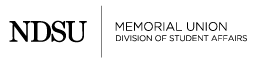 Position:  Graduate Assistant, Fraternity and Sorority Life The NDSU Memorial Union provides student employment opportunities that intentionally promote the development of transferable skills and growth in interpersonal communication, problem solving, critical thinking and professional development.  Duty/Responsibility No:   1Assist in advisement of fraternity and sorority life programPercent of Time:  50%Assist in advisement of fraternity and sorority life programAssist in advising the Order of Omega Honor Society.Assist in advising the Panhellenic Council and the Interfraternity Council.Assist in the coordination of fraternity and sorority recruitment processes.Collect and organize logistics for chapter rosters, Greek Information Cards, and grade reports.Assist in the coordination of the Greek Life housing release process.Conduct assessment on a variety of programming and processes.Assist in potential programming for Homecoming, Greek Week. Coordinate and/or assist with collaborative programming for the Greek community.Assist in implementation of the Greek Life initiatives.Assist in coordination of leadership retreats and trainings.Assist in advising the Order of Omega Honor Society.Assist in advising the Panhellenic Council and the Interfraternity Council.Assist in the coordination of fraternity and sorority recruitment processes.Collect and organize logistics for chapter rosters, Greek Information Cards, and grade reports.Assist in the coordination of the Greek Life housing release process.Conduct assessment on a variety of programming and processes.Assist in potential programming for Homecoming, Greek Week. Coordinate and/or assist with collaborative programming for the Greek community.Assist in implementation of the Greek Life initiatives.Assist in coordination of leadership retreats and trainings.Assist in advising the Order of Omega Honor Society.Assist in advising the Panhellenic Council and the Interfraternity Council.Assist in the coordination of fraternity and sorority recruitment processes.Collect and organize logistics for chapter rosters, Greek Information Cards, and grade reports.Assist in the coordination of the Greek Life housing release process.Conduct assessment on a variety of programming and processes.Assist in potential programming for Homecoming, Greek Week. Coordinate and/or assist with collaborative programming for the Greek community.Assist in implementation of the Greek Life initiatives.Assist in coordination of leadership retreats and trainings.Duty/Responsibility No:  2 Assist in coordination of leadership development and annual awards programsPercent of Time:  40%Assist in coordination of leadership development and annual awards programsCoordinate logistics (reservations, food, speakers, content) for Greek Leadership Day.Recruit speakers for Greek Leadership Day that allow a wide variety of topics. Conduct assessment on all areas of Greek Leadership Day.Collect and coordinate all individual awards applications (annually).Coordinate all awards interviews by recruiting and facilitating communication with judges and interviewees. Organize all printed awards, PowerPoint, and overall flow of the Greek Awards ceremony.Calculate winning awards for GPA awards and service dollars and hours awards.Coordinate logistics (reservations, food, speakers, content) for Greek Leadership Day.Recruit speakers for Greek Leadership Day that allow a wide variety of topics. Conduct assessment on all areas of Greek Leadership Day.Collect and coordinate all individual awards applications (annually).Coordinate all awards interviews by recruiting and facilitating communication with judges and interviewees. Organize all printed awards, PowerPoint, and overall flow of the Greek Awards ceremony.Calculate winning awards for GPA awards and service dollars and hours awards.Coordinate logistics (reservations, food, speakers, content) for Greek Leadership Day.Recruit speakers for Greek Leadership Day that allow a wide variety of topics. Conduct assessment on all areas of Greek Leadership Day.Collect and coordinate all individual awards applications (annually).Coordinate all awards interviews by recruiting and facilitating communication with judges and interviewees. Organize all printed awards, PowerPoint, and overall flow of the Greek Awards ceremony.Calculate winning awards for GPA awards and service dollars and hours awards.Duty/Responsibility No:  33Personal and professional developmentPercent of Time:  10%10%Personal and professional developmentAssist in budget development and presentation process for related programs.Develop and present workshops on related topics.Participate in professional development opportunities.Participate as an active member of the Student Activities and Memorial Union teams.Other duties as assigned.Assist in budget development and presentation process for related programs.Develop and present workshops on related topics.Participate in professional development opportunities.Participate as an active member of the Student Activities and Memorial Union teams.Other duties as assigned.Assist in budget development and presentation process for related programs.Develop and present workshops on related topics.Participate in professional development opportunities.Participate as an active member of the Student Activities and Memorial Union teams.Other duties as assigned.Assist in budget development and presentation process for related programs.Develop and present workshops on related topics.Participate in professional development opportunities.Participate as an active member of the Student Activities and Memorial Union teams.Other duties as assigned.Duty/Responsibility No:   5Statement of duty/responsibility Provide excellent customer service and work effectively in a team environment. Statement of duty/responsibility Provide excellent customer service and work effectively in a team environment. Percent of Time:  100Statement of duty/responsibility Provide excellent customer service and work effectively in a team environment. Statement of duty/responsibility Provide excellent customer service and work effectively in a team environment. Tasks involved in fulfilling above duty/responsibility (include description of physical demands for individual task)Provide prompt, courteous and efficient excellent customer service to all visitors, students, faculty and staff.Establish and maintain strong, supportive and positive working relationships with co-workers and customers. Maintain a high level of morale within the department and present self as a positive role model.Tasks involved in fulfilling above duty/responsibility (include description of physical demands for individual task)Provide prompt, courteous and efficient excellent customer service to all visitors, students, faculty and staff.Establish and maintain strong, supportive and positive working relationships with co-workers and customers. Maintain a high level of morale within the department and present self as a positive role model.Tasks involved in fulfilling above duty/responsibility (include description of physical demands for individual task)Provide prompt, courteous and efficient excellent customer service to all visitors, students, faculty and staff.Establish and maintain strong, supportive and positive working relationships with co-workers and customers. Maintain a high level of morale within the department and present self as a positive role model.Tasks involved in fulfilling above duty/responsibility (include description of physical demands for individual task)Provide prompt, courteous and efficient excellent customer service to all visitors, students, faculty and staff.Establish and maintain strong, supportive and positive working relationships with co-workers and customers. Maintain a high level of morale within the department and present self as a positive role model.        SPECIFIC SKILLS OR EQUIPMENT REQUIRED  Minimum Qualifications: Graduate Assistant must be admitted to a graduate program at NDSU and maintain a minimum of 6 credit hours and a 3.0 grade point average for duration of appointment. Other qualifications: 1) bachelor’s degree; 2) strong oral and written communication skills; 3) a high degree of initiative and the ability to carry out tasks to completion in a multi-tasking environment;4) the ability to work with a diverse group of people.Preferred Qualifications:  Demonstrated experience in event planning, program promotion, marketing, and workshop presentation is desired.        Additional Information  Terms of Employment:  Employment requires an average of twenty hours per week with appointment for early August 2015 through May 2016.  Compensation: $9000 and an NDSU tuition waiverFor more information about Graduate Assistantships visit the following website: http://mu.ndsu.edu/employment/Application Materials:  Cover letter, resume and names, addresses and phone numbers of three professional references.Submit application materials to: Emily.R.Carrow@ndsu.edu or call 701-231-6519Application review begins April 20, 2015